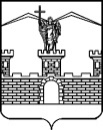                            СОВЕТ         ПРОЕКТ                                        ЛАБИНСКОГО ГОРОДСКОГО ПОСЕЛЕНИЯ ЛАБИНСКОГО РАЙОНА(третий созыв)РЕШЕНИЕот _____________                                                                                              № ______г. ЛабинскО внесении изменений в решение Совета Лабинского городского поселения Лабинского района от 28 декабря 2017 года № 253/65                     «Об утверждении Порядка организации и проведения голосования по отбору общественных территорий, подлежащих благоустройству в первоочередном порядке»В соответствии с Федеральным законом от 06.10.2003 № 131-ФЗ              «Об общих принципах организации местного самоуправления в Российской Федерации», Постановлением Правительства Российской Федерации                 от 10.02.2017 № 169 «Об утверждении Правил предоставления и распределения субсидий из федерального бюджета бюджетам субъектов Российской Федерации на поддержку государственных программ субъектов Российской Федерации и муниципальных программ «Формирования современной городской среды», в целях реализации мероприятий по благоустройству территории Лабинского городского поселения  Лабинского района, Совет Лабинского городского поселения  Лабинского района РЕШИЛ:Внести изменения в решение Совета Лабинского городского поселения от 28 декабря 2017 года № 253/65 «Об утверждении Порядка организации и проведения голосования по отбору общественных территорий, подлежащих благоустройству в первоочередном порядке», изложив подпункт 1.3 раздела «Проведение голосования по отбору общественных территорий», Порядка организации и проведения голосования по отбору общественных территорий, подлежащих благоустройству в первоочередном порядке в следующей редакции:«1.3 В случае, если день проведения голосования совпадает с днем
проведения выборов голосование по отбору общественных территорий
осуществляется на трех избирательных участках, образованных на территории Лабинского городского поселения».2. Опубликовать решение Совета Лабинского городского поселения  Лабинского района  на сайте «Лабинск-официальный» по адресу: http://лабинск-официальный.рф и разместить на официальном сайте администрации Лабинского городского поселения Лабинского района http://www.labinsk-city.ru в информационно-телекоммуникационной сети «Интернет» (Демидова). 3. Контроль за выполнением настоящего решения возложить на комитет по вопросам жилищно-коммунального хозяйства, использования земли, охраны природы и экологии (Махнырев).4.Настоящее решение вступает в силу со дня его официального
опубликования.Глава Лабинского городского поселения Лабинского района   						   А.Н. МатыченкоПредседатель Совета Лабинского  городского поселения Лабинского района 		    М.И. АртеменкоЛИСТ СОГЛАСОВАНИЯпроекта решения Совета Лабинского городского поселения Лабинского района от __________  № ____«О внесении изменений в решение Совета Лабинского городского поселения Лабинского района от 28 декабря 2017 года № 253/65                            «Об утверждении Порядка организации и проведения голосования по отбору общественных территорий, подлежащих благоустройству в первоочередном порядке»Проект внесен:Заместитель главы  администрацииСоставитель проекта:Начальник отдела архитектуры, градостроительства и развития инфраструктуры администрацииА.Н. КургановЕ.В. ГлазуновНачальник юридического отделаадминистрацииА.В. ПереходькоНачальник организационного отдела администрацииЮ.В. ДемидоваЗаявка на рассылку: отдел делопроизводства администрации, Лабинская межрайонная прокуратура, отдел архитектуры, градостроительства и развития инфраструктуры администрации, юридический отдел администрации.Заявка на рассылку: отдел делопроизводства администрации, Лабинская межрайонная прокуратура, отдел архитектуры, градостроительства и развития инфраструктуры администрации, юридический отдел администрации.Заявку составил:Начальник отдела архитектуры, градостроительства и развития инфраструктуры администрацииЕ.В. Глазунов